Министерство образования и науки Краснодарского краяГосударственное бюджетное образовательное учреждение дополнительного профессионального образования«Краснодарский краевой институт дополнительного профессионального педагогического образования»Центр дистанционного образованияОбразовательные организации, осуществляющие обучение инвалидов и лиц с ограниченными возможностями здоровья(по состоянию на 1 декабря 2014 года)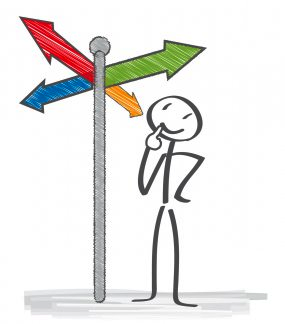 г. Краснодар, 2014Образовательные учреждения начального и среднего профессионального образования Краснодарского края, Ростовской области и Ставропольского краяВЫБОР ПРОФЕССИИ – ЭТО ШАГ В БУДУЩЕЕ!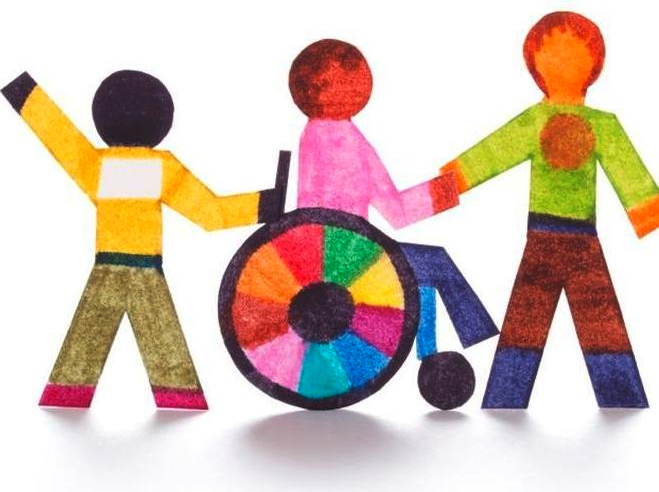 Полезная ссылка: http://bibl22.ru/socioreab/obruch/profobdlya.html        На сайте Алтайской специализированной библиотеки для незрячих и слабовидящих (г. Барнаул) представлена база данных учебных заведений России, дающих профессиональное образование для людей с ограниченными возможностями здоровьяконтактная информацияг. Краснодар, ул. Красная, 76тел. (861) 253-30-19сайт: cdo.kkidppo.ruНаправления подготовки (профессия)Название учебного заведенияАдрес, контактные данные, ссылкиВетеринарияГосударственное бюджетное профессиональное образовательное учреждение Краснодарского края «Армавирский аграрно-технологический техникум» (ГБПОУ КК «ААТТ»)адрес: 352900, г. Армавир,      ул. Володарского, 68 тел.: (86137) 2-22-38
факс: (86137) 2-22-38
е-mail: sekretar.azvt@gmail.com
сайт: http://azvt.ru/КинологияГосударственное бюджетное профессиональное образовательное учреждение Краснодарского края «Армавирский аграрно-технологический техникум» (ГБПОУ КК «ААТТ»)адрес: 352900, г. Армавир,      ул. Володарского, 68 тел.: (86137) 2-22-38
факс: (86137) 2-22-38
е-mail: sekretar.azvt@gmail.com
сайт: http://azvt.ru/Механизация сельского хозяйстваГосударственное бюджетное профессиональное образовательное учреждение Краснодарского края «Армавирский аграрно-технологический техникум» (ГБПОУ КК «ААТТ»)адрес: 352900, г. Армавир,      ул. Володарского, 68 тел.: (86137) 2-22-38
факс: (86137) 2-22-38
е-mail: sekretar.azvt@gmail.com
сайт: http://azvt.ru/Организация и технологии защиты информацииГосударственное бюджетное профессиональное образовательное учреждение Краснодарского края «Армавирский аграрно-технологический техникум» (ГБПОУ КК «ААТТ»)адрес: 352900, г. Армавир,      ул. Володарского, 68 тел.: (86137) 2-22-38
факс: (86137) 2-22-38
е-mail: sekretar.azvt@gmail.com
сайт: http://azvt.ru/Технология производства и переработки сельхозпродукцииГосударственное бюджетное профессиональное образовательное учреждение Краснодарского края «Армавирский аграрно-технологический техникум» (ГБПОУ КК «ААТТ»)адрес: 352900, г. Армавир,      ул. Володарского, 68 тел.: (86137) 2-22-38
факс: (86137) 2-22-38
е-mail: sekretar.azvt@gmail.com
сайт: http://azvt.ru/Экономика и бухгалтерский учетГосударственное бюджетное профессиональное образовательное учреждение Краснодарского края «Армавирский аграрно-технологический техникум» (ГБПОУ КК «ААТТ»)адрес: 352900, г. Армавир,      ул. Володарского, 68 тел.: (86137) 2-22-38
факс: (86137) 2-22-38
е-mail: sekretar.azvt@gmail.com
сайт: http://azvt.ru/Прикладная информатика             Государственное автономное профессиональное образовательное учреждение Краснодарского края «Новороссийский колледж строительства и экономики» (ГАПОУ КК «НКСЭ»)Отделение дистанционных технологийадрес: 353900, г. Новороссийск, ул. Рубина, 5, корпус № 1;
ул. Революции 1905 года, 23, корпус № 2тел. (8617)-61-36-52е-mail: metodist@do.nkse.ruсайт: http://do.nkse.ru/Земельно-имущественные отношения Государственное автономное профессиональное образовательное учреждение Краснодарского края «Новороссийский колледж строительства и экономики» (ГАПОУ КК «НКСЭ»)Отделение дистанционных технологийадрес: 353900, г. Новороссийск, ул. Рубина, 5, корпус № 1;
ул. Революции 1905 года, 23, корпус № 2тел. (8617)-61-36-52е-mail: metodist@do.nkse.ruсайт: http://do.nkse.ru/Гостиничный сервисГосударственное автономное профессиональное образовательное учреждение Краснодарского края «Новороссийский колледж строительства и экономики» (ГАПОУ КК «НКСЭ»)Отделение дистанционных технологийадрес: 353900, г. Новороссийск, ул. Рубина, 5, корпус № 1;
ул. Революции 1905 года, 23, корпус № 2тел. (8617)-61-36-52е-mail: metodist@do.nkse.ruсайт: http://do.nkse.ru/Компьютерные системы и комплексы  Государственное автономное профессиональное образовательное учреждение Краснодарского края «Новороссийский колледж строительства и экономики» (ГАПОУ КК «НКСЭ»)Отделение дистанционных технологийадрес: 353900, г. Новороссийск, ул. Рубина, 5, корпус № 1;
ул. Революции 1905 года, 23, корпус № 2тел. (8617)-61-36-52е-mail: metodist@do.nkse.ruсайт: http://do.nkse.ru/Садово-парковое и ландшафтное строительство Государственное автономное профессиональное образовательное учреждение Краснодарского края «Новороссийский колледж строительства и экономики» (ГАПОУ КК «НКСЭ»)Отделение дистанционных технологийадрес: 353900, г. Новороссийск, ул. Рубина, 5, корпус № 1;
ул. Революции 1905 года, 23, корпус № 2тел. (8617)-61-36-52е-mail: metodist@do.nkse.ruсайт: http://do.nkse.ru/Производство неметаллических строительных изделий и конструкцийГосударственное автономное профессиональное образовательное учреждение Краснодарского края «Новороссийский колледж строительства и экономики» (ГАПОУ КК «НКСЭ»)Отделение дистанционных технологийадрес: 353900, г. Новороссийск, ул. Рубина, 5, корпус № 1;
ул. Революции 1905 года, 23, корпус № 2тел. (8617)-61-36-52е-mail: metodist@do.nkse.ruсайт: http://do.nkse.ru/Оператор связиГосударственное казенное образовательное учреждение начального профессионального образования Министерства социального развития и семейной политики Краснодарского края «Армавирское профессиональное училище-интернат для инвалидов»(ГКОУ НПО «АПУИ»)адрес: 352928, г. Армавир,      ул. Кирова, д.55
тел. (86137) 3-88-54, 3-95-8
e-mail: pu_arm@msrsp.krasnodar.ruсайт: http://apui.ru/ПортнойГосударственное казенное образовательное учреждение начального профессионального образования Министерства социального развития и семейной политики Краснодарского края «Армавирское профессиональное училище-интернат для инвалидов»(ГКОУ НПО «АПУИ»)адрес: 352928, г. Армавир,      ул. Кирова, д.55
тел. (86137) 3-88-54, 3-95-8
e-mail: pu_arm@msrsp.krasnodar.ruсайт: http://apui.ru/Сборщик обувиГосударственное казенное образовательное учреждение начального профессионального образования Министерства социального развития и семейной политики Краснодарского края «Армавирское профессиональное училище-интернат для инвалидов»(ГКОУ НПО «АПУИ»)адрес: 352928, г. Армавир,      ул. Кирова, д.55
тел. (86137) 3-88-54, 3-95-8
e-mail: pu_arm@msrsp.krasnodar.ruсайт: http://apui.ru/ДелопроизводительГосударственное казенное образовательное учреждение начального профессионального образования Министерства социального развития и семейной политики Краснодарского края «Армавирское профессиональное училище-интернат для инвалидов»(ГКОУ НПО «АПУИ»)адрес: 352928, г. Армавир,      ул. Кирова, д.55
тел. (86137) 3-88-54, 3-95-8
e-mail: pu_arm@msrsp.krasnodar.ruсайт: http://apui.ru/Конструирование, моделирование и технология изделий из кожиФедеральное казенное профессиональное образовательное учреждение  «Новочеркасский технологический техникум–интернат» Министерства труда и социальной защиты Российской Федерации (ФКПОУ «НТТИ» Минтруда России)адрес: 346400, Ростовская область, г. Новочеркасск, пр. Платовский, 116, тел. (8635) 22-21-40, 22-31-72;
факс (8635) 22-31-72e-mail: ntti@yandex.ru
сайт: www.ntti.ruПрограммирование в компьютерных системахФедеральное казенное профессиональное образовательное учреждение  «Новочеркасский технологический техникум–интернат» Министерства труда и социальной защиты Российской Федерации (ФКПОУ «НТТИ» Минтруда России)адрес: 346400, Ростовская область, г. Новочеркасск, пр. Платовский, 116, тел. (8635) 22-21-40, 22-31-72;
факс (8635) 22-31-72e-mail: ntti@yandex.ru
сайт: www.ntti.ruКонструирование, моделирование и технология швейных изделийФедеральное казенное профессиональное образовательное учреждение  «Новочеркасский технологический техникум–интернат» Министерства труда и социальной защиты Российской Федерации (ФКПОУ «НТТИ» Минтруда России)адрес: 346400, Ростовская область, г. Новочеркасск, пр. Платовский, 116, тел. (8635) 22-21-40, 22-31-72;
факс (8635) 22-31-72e-mail: ntti@yandex.ru
сайт: www.ntti.ruМастер по обработке цифровой информацииГосударственное бюджетное профессиональное образовательно-оздоровительное реабилитационное учреждение «Ессентукский центр реабилитации инвалидов и лиц с ограниченными возможностями здоровья(профессиональное училище)»адрес: 357623, Ставропольский край, г. Ессентуки, ул. Чкалова, д. 1тел. 8 (87934) 6-11-86, 6-26-72факс: 8 (87934) 6-50-59 
е-mail: epuzri@minsoc26.ruсайт: http://uchilische-centr-invalidov.ru/Мастер садово-паркового и ландшафтного строительстваГосударственное бюджетное профессиональное образовательно-оздоровительное реабилитационное учреждение «Ессентукский центр реабилитации инвалидов и лиц с ограниченными возможностями здоровья(профессиональное училище)»адрес: 357623, Ставропольский край, г. Ессентуки, ул. Чкалова, д. 1тел. 8 (87934) 6-11-86, 6-26-72факс: 8 (87934) 6-50-59 
е-mail: epuzri@minsoc26.ruсайт: http://uchilische-centr-invalidov.ru/Электромонтер по ремонту и обслуживанию электрооборудованияГосударственное бюджетное профессиональное образовательно-оздоровительное реабилитационное учреждение «Ессентукский центр реабилитации инвалидов и лиц с ограниченными возможностями здоровья(профессиональное училище)»адрес: 357623, Ставропольский край, г. Ессентуки, ул. Чкалова, д. 1тел. 8 (87934) 6-11-86, 6-26-72факс: 8 (87934) 6-50-59 
е-mail: epuzri@minsoc26.ruсайт: http://uchilische-centr-invalidov.ru/Исполнитель художественно-оформительских работГосударственное бюджетное профессиональное образовательно-оздоровительное реабилитационное учреждение «Ессентукский центр реабилитации инвалидов и лиц с ограниченными возможностями здоровья(профессиональное училище)»адрес: 357623, Ставропольский край, г. Ессентуки, ул. Чкалова, д. 1тел. 8 (87934) 6-11-86, 6-26-72факс: 8 (87934) 6-50-59 
е-mail: epuzri@minsoc26.ruсайт: http://uchilische-centr-invalidov.ru/ДелопроизводительГосударственное бюджетное профессиональное образовательно-оздоровительное реабилитационное учреждение «Ессентукский центр реабилитации инвалидов и лиц с ограниченными возможностями здоровья(профессиональное училище)»адрес: 357623, Ставропольский край, г. Ессентуки, ул. Чкалова, д. 1тел. 8 (87934) 6-11-86, 6-26-72факс: 8 (87934) 6-50-59 
е-mail: epuzri@minsoc26.ruсайт: http://uchilische-centr-invalidov.ru/ПортнойГосударственное бюджетное профессиональное образовательно-оздоровительное реабилитационное учреждение «Ессентукский центр реабилитации инвалидов и лиц с ограниченными возможностями здоровья(профессиональное училище)»адрес: 357623, Ставропольский край, г. Ессентуки, ул. Чкалова, д. 1тел. 8 (87934) 6-11-86, 6-26-72факс: 8 (87934) 6-50-59 
е-mail: epuzri@minsoc26.ruсайт: http://uchilische-centr-invalidov.ru/ОбувщикГосударственное бюджетное профессиональное образовательно-оздоровительное реабилитационное учреждение «Ессентукский центр реабилитации инвалидов и лиц с ограниченными возможностями здоровья(профессиональное училище)»адрес: 357623, Ставропольский край, г. Ессентуки, ул. Чкалова, д. 1тел. 8 (87934) 6-11-86, 6-26-72факс: 8 (87934) 6-50-59 
е-mail: epuzri@minsoc26.ruсайт: http://uchilische-centr-invalidov.ru/Право и организация социального обеспеченияГосударственное бюджетное профессиональное образовательно-оздоровительное реабилитационное учреждение «Ессентукский центр реабилитации инвалидов и лиц с ограниченными возможностями здоровья(профессиональное училище)»адрес: 357623, Ставропольский край, г. Ессентуки, ул. Чкалова, д. 1тел. 8 (87934) 6-11-86, 6-26-72факс: 8 (87934) 6-50-59 
е-mail: epuzri@minsoc26.ruсайт: http://uchilische-centr-invalidov.ru/Оператор электронно-вычислительных и вычислительных машинГосударственное бюджетное профессиональное образовательно-оздоровительное реабилитационное учреждение «Ессентукский центр реабилитации инвалидов и лиц с ограниченными возможностями здоровья(профессиональное училище)»адрес: 357623, Ставропольский край, г. Ессентуки, ул. Чкалова, д. 1тел. 8 (87934) 6-11-86, 6-26-72факс: 8 (87934) 6-50-59 
е-mail: epuzri@minsoc26.ruсайт: http://uchilische-centr-invalidov.ru/Лечебное делоГосударственное бюджетное образовательное учреждение среднего профессионального образования «Кисловодский медицинский колледж» Министерства здравоохранения Российской Федерации (ГБОУ СПО «Кисловодский медицинский колледж» Минздрава России)адрес: 357736, Ставропольский край, г. Кисловодск, ул. Умара Алиева, 37тел. (87937) 3-26-19, 3-26-14e-mail: priemkmk@yandex.ruсайт: http://www.medcol.ruСестринское делоГосударственное бюджетное образовательное учреждение среднего профессионального образования «Кисловодский медицинский колледж» Министерства здравоохранения Российской Федерации (ГБОУ СПО «Кисловодский медицинский колледж» Минздрава России)адрес: 357736, Ставропольский край, г. Кисловодск, ул. Умара Алиева, 37тел. (87937) 3-26-19, 3-26-14e-mail: priemkmk@yandex.ruсайт: http://www.medcol.ruМедицинский массажГосударственное бюджетное образовательное учреждение среднего профессионального образования «Кисловодский медицинский колледж» Министерства здравоохранения Российской Федерации (ГБОУ СПО «Кисловодский медицинский колледж» Минздрава России)адрес: 357736, Ставропольский край, г. Кисловодск, ул. Умара Алиева, 37тел. (87937) 3-26-19, 3-26-14e-mail: priemkmk@yandex.ruсайт: http://www.medcol.ruОбразовательные учреждения начального и среднего профессионального образования других регионов Российской ФедерацииОбразовательные учреждения начального и среднего профессионального образования других регионов Российской ФедерацииОбразовательные учреждения начального и среднего профессионального образования других регионов Российской ФедерацииРеклама Федеральное казенное профессиональное образовательное учреждение «Новокузнецкий государственный гуманитарно-технический колледж-интернат» Министерства труда и социальной защиты Российской Федерации (ФКПОУ «НГГТКИ» Минтруда России)адрес: 654055, Кемеровская область,г. Новокузнецк, ул. Малая, 9тел. (3843) 37-82-09, 37-68-14e-mail: ovpNGGTK@yandex.ruсайт: http://www.nggtki.ruТехнология машиностроения Федеральное казенное профессиональное образовательное учреждение «Новокузнецкий государственный гуманитарно-технический колледж-интернат» Министерства труда и социальной защиты Российской Федерации (ФКПОУ «НГГТКИ» Минтруда России)адрес: 654055, Кемеровская область,г. Новокузнецк, ул. Малая, 9тел. (3843) 37-82-09, 37-68-14e-mail: ovpNGGTK@yandex.ruсайт: http://www.nggtki.ruИнформационные системы Федеральное казенное профессиональное образовательное учреждение «Новокузнецкий государственный гуманитарно-технический колледж-интернат» Министерства труда и социальной защиты Российской Федерации (ФКПОУ «НГГТКИ» Минтруда России)адрес: 654055, Кемеровская область,г. Новокузнецк, ул. Малая, 9тел. (3843) 37-82-09, 37-68-14e-mail: ovpNGGTK@yandex.ruсайт: http://www.nggtki.ruОперационная деятельность в логистике Федеральное казенное профессиональное образовательное учреждение «Новокузнецкий государственный гуманитарно-технический колледж-интернат» Министерства труда и социальной защиты Российской Федерации (ФКПОУ «НГГТКИ» Минтруда России)адрес: 654055, Кемеровская область,г. Новокузнецк, ул. Малая, 9тел. (3843) 37-82-09, 37-68-14e-mail: ovpNGGTK@yandex.ruсайт: http://www.nggtki.ruХудожник росписи по деревуФедеральное казенное профессиональное образовательное учреждение «Новокузнецкий государственный гуманитарно-технический колледж-интернат» Министерства труда и социальной защиты Российской Федерации (ФКПОУ «НГГТКИ» Минтруда России)адрес: 654055, Кемеровская область,г. Новокузнецк, ул. Малая, 9тел. (3843) 37-82-09, 37-68-14e-mail: ovpNGGTK@yandex.ruсайт: http://www.nggtki.ruИзготовитель художественных изделий из дерева Федеральное казенное профессиональное образовательное учреждение «Новокузнецкий государственный гуманитарно-технический колледж-интернат» Министерства труда и социальной защиты Российской Федерации (ФКПОУ «НГГТКИ» Минтруда России)адрес: 654055, Кемеровская область,г. Новокузнецк, ул. Малая, 9тел. (3843) 37-82-09, 37-68-14e-mail: ovpNGGTK@yandex.ruсайт: http://www.nggtki.ruЭкономика и бухгалтерский учетФедеральное казенное профессиональное образовательное учреждение «Калачевский техникум-интернат» Министерства труда и социальной защиты Российской Федерации (ФКПОУ «КТИ» Минтруда России)адрес: 404504, Волгоградская область, г. Калач-на-Дону, ул. 65-й Армии, 2тел.: (884472) 3-51-26факс: (884472) 3-99-44e-mail: info@kalachteh.ruсайт: http://www.kalachteh.ruБанковское делоФедеральное казенное профессиональное образовательное учреждение «Калачевский техникум-интернат» Министерства труда и социальной защиты Российской Федерации (ФКПОУ «КТИ» Минтруда России)адрес: 404504, Волгоградская область, г. Калач-на-Дону, ул. 65-й Армии, 2тел.: (884472) 3-51-26факс: (884472) 3-99-44e-mail: info@kalachteh.ruсайт: http://www.kalachteh.ruПрограммирование в компьютерных системахФедеральное казенное профессиональное образовательное учреждение «Калачевский техникум-интернат» Министерства труда и социальной защиты Российской Федерации (ФКПОУ «КТИ» Минтруда России)адрес: 404504, Волгоградская область, г. Калач-на-Дону, ул. 65-й Армии, 2тел.: (884472) 3-51-26факс: (884472) 3-99-44e-mail: info@kalachteh.ruсайт: http://www.kalachteh.ruПошив и ремонт одеждыФедеральное казенное профессиональное образовательное учреждение «Калачевский техникум-интернат» Министерства труда и социальной защиты Российской Федерации (ФКПОУ «КТИ» Минтруда России)адрес: 404504, Волгоградская область, г. Калач-на-Дону, ул. 65-й Армии, 2тел.: (884472) 3-51-26факс: (884472) 3-99-44e-mail: info@kalachteh.ruсайт: http://www.kalachteh.ruИнструментальное исполнительствоФедеральное казенное профессиональное образовательное учреждение «Курский музыкальный колледж-интернат слепых» Министерства труда и социальной защиты Российской Федерации (ФКПОУ «КМКИС» Минтруда России)адрес: 305004, г. Курск, ул. Карла Маркса, 23тел. (4712) 58-81-99, 53-65-16e-mail: kmkis@mail.ruсайт: http://tiflos.ruВокальное искусствоФедеральное казенное профессиональное образовательное учреждение «Курский музыкальный колледж-интернат слепых» Министерства труда и социальной защиты Российской Федерации (ФКПОУ «КМКИС» Минтруда России)адрес: 305004, г. Курск, ул. Карла Маркса, 23тел. (4712) 58-81-99, 53-65-16e-mail: kmkis@mail.ruсайт: http://tiflos.ruХоровое дирижированиеФедеральное казенное профессиональное образовательное учреждение «Курский музыкальный колледж-интернат слепых» Министерства труда и социальной защиты Российской Федерации (ФКПОУ «КМКИС» Минтруда России)адрес: 305004, г. Курск, ул. Карла Маркса, 23тел. (4712) 58-81-99, 53-65-16e-mail: kmkis@mail.ruсайт: http://tiflos.ruЭкономика и бухгалтерский учетФедеральное казенное профессиональное образовательное учреждение «Михайловский экономический колледж-интернат» Министерства труда и социальной защиты Российской Федерации (ФКПОУ «МЭКИ» Минтруда РФ)адрес: 391711, Рязанская область, г. Михайлов, ул. Новая, 6тел. (49130) 2-18-90, 2-15-62e-mail: mbox@meki.ryazan.ruсайт: http://meki62.ruПрограммирование в компьютерных системахФедеральное казенное профессиональное образовательное учреждение «Михайловский экономический колледж-интернат» Министерства труда и социальной защиты Российской Федерации (ФКПОУ «МЭКИ» Минтруда РФ)адрес: 391711, Рязанская область, г. Михайлов, ул. Новая, 6тел. (49130) 2-18-90, 2-15-62e-mail: mbox@meki.ryazan.ruсайт: http://meki62.ruГостиничный сервисФедеральное казенное профессиональное образовательное учреждение «Михайловский экономический колледж-интернат» Министерства труда и социальной защиты Российской Федерации (ФКПОУ «МЭКИ» Минтруда РФ)адрес: 391711, Рязанская область, г. Михайлов, ул. Новая, 6тел. (49130) 2-18-90, 2-15-62e-mail: mbox@meki.ryazan.ruсайт: http://meki62.ruПраво и организация социального обеспеченияФедеральное казенное профессиональное образовательное учреждение «Межрегиональный центр реабилитации лиц с проблемами слуха (колледж)» Министерства труда и социальной защиты Российской Федерации (ФКПОУ «Межрегиональный центр (колледж)» Минтруда РФ)адрес: 189623, г. С.-Петербург, г. Павловск, ул. Березовая, 18тел. (812) 452-14-13e-mail: im.krilov@mail.ruskype: mcr_priemnayaсайт: http://mcr.spb.ruОрганизация сурдокоммуникацииФедеральное казенное профессиональное образовательное учреждение «Межрегиональный центр реабилитации лиц с проблемами слуха (колледж)» Министерства труда и социальной защиты Российской Федерации (ФКПОУ «Межрегиональный центр (колледж)» Минтруда РФ)адрес: 189623, г. С.-Петербург, г. Павловск, ул. Березовая, 18тел. (812) 452-14-13e-mail: im.krilov@mail.ruskype: mcr_priemnayaсайт: http://mcr.spb.ruАдаптивная физическая культураФедеральное казенное профессиональное образовательное учреждение «Межрегиональный центр реабилитации лиц с проблемами слуха (колледж)» Министерства труда и социальной защиты Российской Федерации (ФКПОУ «Межрегиональный центр (колледж)» Минтруда РФ)адрес: 189623, г. С.-Петербург, г. Павловск, ул. Березовая, 18тел. (812) 452-14-13e-mail: im.krilov@mail.ruskype: mcr_priemnayaсайт: http://mcr.spb.ruДизайн Федеральное казенное профессиональное образовательное учреждение «Межрегиональный центр реабилитации лиц с проблемами слуха (колледж)» Министерства труда и социальной защиты Российской Федерации (ФКПОУ «Межрегиональный центр (колледж)» Минтруда РФ)адрес: 189623, г. С.-Петербург, г. Павловск, ул. Березовая, 18тел. (812) 452-14-13e-mail: im.krilov@mail.ruskype: mcr_priemnayaсайт: http://mcr.spb.ruСоциально-культурная деятельностьФедеральное казенное профессиональное образовательное учреждение «Межрегиональный центр реабилитации лиц с проблемами слуха (колледж)» Министерства труда и социальной защиты Российской Федерации (ФКПОУ «Межрегиональный центр (колледж)» Минтруда РФ)адрес: 189623, г. С.-Петербург, г. Павловск, ул. Березовая, 18тел. (812) 452-14-13e-mail: im.krilov@mail.ruskype: mcr_priemnayaсайт: http://mcr.spb.ruДля лиц с ОВЗ по зрению:Медицинский массажГосударственное автономное профессиональное образовательное учреждение Республики Башкортостан «Уфимский медицинский колледж» (ГАПОУ РБ «УМИ»)адрес: 450059, Р. Башкортостан, г. Уфа, ул. Рихарда Зорге, 27тел. (347) 223-07-42e-mail: bbmk@mail.ruсайт: bmkufa.bashmed.ruДля лиц с ОВЗ по слуху:Лабораторная диагностикаГосударственное автономное профессиональное образовательное учреждение Республики Башкортостан «Уфимский медицинский колледж» (ГАПОУ РБ «УМИ»)адрес: 450059, Р. Башкортостан, г. Уфа, ул. Рихарда Зорге, 27тел. (347) 223-07-42e-mail: bbmk@mail.ruсайт: bmkufa.bashmed.ruЛечебное делоГосударственное автономное профессиональное образовательное учреждение Республики Башкортостан «Уфимский медицинский колледж» (ГАПОУ РБ «УМИ»)адрес: 450059, Р. Башкортостан, г. Уфа, ул. Рихарда Зорге, 27тел. (347) 223-07-42e-mail: bbmk@mail.ruсайт: bmkufa.bashmed.ruАкушерское делоГосударственное автономное профессиональное образовательное учреждение Республики Башкортостан «Уфимский медицинский колледж» (ГАПОУ РБ «УМИ»)адрес: 450059, Р. Башкортостан, г. Уфа, ул. Рихарда Зорге, 27тел. (347) 223-07-42e-mail: bbmk@mail.ruсайт: bmkufa.bashmed.ruФармация Государственное автономное профессиональное образовательное учреждение Республики Башкортостан «Уфимский медицинский колледж» (ГАПОУ РБ «УМИ»)адрес: 450059, Р. Башкортостан, г. Уфа, ул. Рихарда Зорге, 27тел. (347) 223-07-42e-mail: bbmk@mail.ruсайт: bmkufa.bashmed.ruСестринское делоГосударственное автономное профессиональное образовательное учреждение Республики Башкортостан «Уфимский медицинский колледж» (ГАПОУ РБ «УМИ»)адрес: 450059, Р. Башкортостан, г. Уфа, ул. Рихарда Зорге, 27тел. (347) 223-07-42e-mail: bbmk@mail.ruсайт: bmkufa.bashmed.ruОбразовательные учреждения высшего профессионального образованияОбразовательные учреждения высшего профессионального образованияОбразовательные учреждения высшего профессионального образованияСреднее профессиональное образование:Федеральное государственное бюджетное образовательное учреждение инклюзивного высшего образования (для инвалидов с нарушениями опорно-двигательной системы)«Московский государственный гуманитарно-экономический университет»(ФГБОУИ ВО «МГГЭУ»)Филиалы (среднее профессиональное образование):Волгоградский филиал МГГЭУ;Челябинский филиал МГГЭУ;Калмыцкий филиал МГГЭУадрес: 107150, г. Москва, ул. Лосиноостровская, 49тел. (499) 160-22-05, 160-92-00e-mail: priem@mggeu.ruсайт: mggeu.ruадреса филиалов (информация уточняется в головном вузе):400040, г. Волгоград, ул. им. Поддубного, 15454119, г. Челябинск, ул. Кронштадская, 10358009, Респ. Калмыкия, г. Элиста, ул. им. Чонкушова, 7Право и организация социального обеспеченияФедеральное государственное бюджетное образовательное учреждение инклюзивного высшего образования (для инвалидов с нарушениями опорно-двигательной системы)«Московский государственный гуманитарно-экономический университет»(ФГБОУИ ВО «МГГЭУ»)Филиалы (среднее профессиональное образование):Волгоградский филиал МГГЭУ;Челябинский филиал МГГЭУ;Калмыцкий филиал МГГЭУадрес: 107150, г. Москва, ул. Лосиноостровская, 49тел. (499) 160-22-05, 160-92-00e-mail: priem@mggeu.ruсайт: mggeu.ruадреса филиалов (информация уточняется в головном вузе):400040, г. Волгоград, ул. им. Поддубного, 15454119, г. Челябинск, ул. Кронштадская, 10358009, Респ. Калмыкия, г. Элиста, ул. им. Чонкушова, 7Документационное обеспечениеФедеральное государственное бюджетное образовательное учреждение инклюзивного высшего образования (для инвалидов с нарушениями опорно-двигательной системы)«Московский государственный гуманитарно-экономический университет»(ФГБОУИ ВО «МГГЭУ»)Филиалы (среднее профессиональное образование):Волгоградский филиал МГГЭУ;Челябинский филиал МГГЭУ;Калмыцкий филиал МГГЭУадрес: 107150, г. Москва, ул. Лосиноостровская, 49тел. (499) 160-22-05, 160-92-00e-mail: priem@mggeu.ruсайт: mggeu.ruадреса филиалов (информация уточняется в головном вузе):400040, г. Волгоград, ул. им. Поддубного, 15454119, г. Челябинск, ул. Кронштадская, 10358009, Респ. Калмыкия, г. Элиста, ул. им. Чонкушова, 7Страховое делоФедеральное государственное бюджетное образовательное учреждение инклюзивного высшего образования (для инвалидов с нарушениями опорно-двигательной системы)«Московский государственный гуманитарно-экономический университет»(ФГБОУИ ВО «МГГЭУ»)Филиалы (среднее профессиональное образование):Волгоградский филиал МГГЭУ;Челябинский филиал МГГЭУ;Калмыцкий филиал МГГЭУадрес: 107150, г. Москва, ул. Лосиноостровская, 49тел. (499) 160-22-05, 160-92-00e-mail: priem@mggeu.ruсайт: mggeu.ruадреса филиалов (информация уточняется в головном вузе):400040, г. Волгоград, ул. им. Поддубного, 15454119, г. Челябинск, ул. Кронштадская, 10358009, Респ. Калмыкия, г. Элиста, ул. им. Чонкушова, 7ДизайнФедеральное государственное бюджетное образовательное учреждение инклюзивного высшего образования (для инвалидов с нарушениями опорно-двигательной системы)«Московский государственный гуманитарно-экономический университет»(ФГБОУИ ВО «МГГЭУ»)Филиалы (среднее профессиональное образование):Волгоградский филиал МГГЭУ;Челябинский филиал МГГЭУ;Калмыцкий филиал МГГЭУадрес: 107150, г. Москва, ул. Лосиноостровская, 49тел. (499) 160-22-05, 160-92-00e-mail: priem@mggeu.ruсайт: mggeu.ruадреса филиалов (информация уточняется в головном вузе):400040, г. Волгоград, ул. им. Поддубного, 15454119, г. Челябинск, ул. Кронштадская, 10358009, Респ. Калмыкия, г. Элиста, ул. им. Чонкушова, 7Экономика и бухгалтерский учетФедеральное государственное бюджетное образовательное учреждение инклюзивного высшего образования (для инвалидов с нарушениями опорно-двигательной системы)«Московский государственный гуманитарно-экономический университет»(ФГБОУИ ВО «МГГЭУ»)Филиалы (среднее профессиональное образование):Волгоградский филиал МГГЭУ;Челябинский филиал МГГЭУ;Калмыцкий филиал МГГЭУадрес: 107150, г. Москва, ул. Лосиноостровская, 49тел. (499) 160-22-05, 160-92-00e-mail: priem@mggeu.ruсайт: mggeu.ruадреса филиалов (информация уточняется в головном вузе):400040, г. Волгоград, ул. им. Поддубного, 15454119, г. Челябинск, ул. Кронштадская, 10358009, Респ. Калмыкия, г. Элиста, ул. им. Чонкушова, 7КоммерцияФедеральное государственное бюджетное образовательное учреждение инклюзивного высшего образования (для инвалидов с нарушениями опорно-двигательной системы)«Московский государственный гуманитарно-экономический университет»(ФГБОУИ ВО «МГГЭУ»)Филиалы (среднее профессиональное образование):Волгоградский филиал МГГЭУ;Челябинский филиал МГГЭУ;Калмыцкий филиал МГГЭУадрес: 107150, г. Москва, ул. Лосиноостровская, 49тел. (499) 160-22-05, 160-92-00e-mail: priem@mggeu.ruсайт: mggeu.ruадреса филиалов (информация уточняется в головном вузе):400040, г. Волгоград, ул. им. Поддубного, 15454119, г. Челябинск, ул. Кронштадская, 10358009, Респ. Калмыкия, г. Элиста, ул. им. Чонкушова, 7Парикмахерское делоФедеральное государственное бюджетное образовательное учреждение инклюзивного высшего образования (для инвалидов с нарушениями опорно-двигательной системы)«Московский государственный гуманитарно-экономический университет»(ФГБОУИ ВО «МГГЭУ»)Филиалы (среднее профессиональное образование):Волгоградский филиал МГГЭУ;Челябинский филиал МГГЭУ;Калмыцкий филиал МГГЭУадрес: 107150, г. Москва, ул. Лосиноостровская, 49тел. (499) 160-22-05, 160-92-00e-mail: priem@mggeu.ruсайт: mggeu.ruадреса филиалов (информация уточняется в головном вузе):400040, г. Волгоград, ул. им. Поддубного, 15454119, г. Челябинск, ул. Кронштадская, 10358009, Респ. Калмыкия, г. Элиста, ул. им. Чонкушова, 7Земельно-имущественные отношенияФедеральное государственное бюджетное образовательное учреждение инклюзивного высшего образования (для инвалидов с нарушениями опорно-двигательной системы)«Московский государственный гуманитарно-экономический университет»(ФГБОУИ ВО «МГГЭУ»)Филиалы (среднее профессиональное образование):Волгоградский филиал МГГЭУ;Челябинский филиал МГГЭУ;Калмыцкий филиал МГГЭУадрес: 107150, г. Москва, ул. Лосиноостровская, 49тел. (499) 160-22-05, 160-92-00e-mail: priem@mggeu.ruсайт: mggeu.ruадреса филиалов (информация уточняется в головном вузе):400040, г. Волгоград, ул. им. Поддубного, 15454119, г. Челябинск, ул. Кронштадская, 10358009, Респ. Калмыкия, г. Элиста, ул. им. Чонкушова, 7Информационные системыФедеральное государственное бюджетное образовательное учреждение инклюзивного высшего образования (для инвалидов с нарушениями опорно-двигательной системы)«Московский государственный гуманитарно-экономический университет»(ФГБОУИ ВО «МГГЭУ»)Филиалы (среднее профессиональное образование):Волгоградский филиал МГГЭУ;Челябинский филиал МГГЭУ;Калмыцкий филиал МГГЭУадрес: 107150, г. Москва, ул. Лосиноостровская, 49тел. (499) 160-22-05, 160-92-00e-mail: priem@mggeu.ruсайт: mggeu.ruадреса филиалов (информация уточняется в головном вузе):400040, г. Волгоград, ул. им. Поддубного, 15454119, г. Челябинск, ул. Кронштадская, 10358009, Респ. Калмыкия, г. Элиста, ул. им. Чонкушова, 7АрхитектураФедеральное государственное бюджетное образовательное учреждение инклюзивного высшего образования (для инвалидов с нарушениями опорно-двигательной системы)«Московский государственный гуманитарно-экономический университет»(ФГБОУИ ВО «МГГЭУ»)Филиалы (среднее профессиональное образование):Волгоградский филиал МГГЭУ;Челябинский филиал МГГЭУ;Калмыцкий филиал МГГЭУадрес: 107150, г. Москва, ул. Лосиноостровская, 49тел. (499) 160-22-05, 160-92-00e-mail: priem@mggeu.ruсайт: mggeu.ruадреса филиалов (информация уточняется в головном вузе):400040, г. Волгоград, ул. им. Поддубного, 15454119, г. Челябинск, ул. Кронштадская, 10358009, Респ. Калмыкия, г. Элиста, ул. им. Чонкушова, 7Высшее профессиональное образование:Федеральное государственное бюджетное образовательное учреждение инклюзивного высшего образования (для инвалидов с нарушениями опорно-двигательной системы)«Московский государственный гуманитарно-экономический университет»(ФГБОУИ ВО «МГГЭУ»)Филиалы (среднее профессиональное образование):Волгоградский филиал МГГЭУ;Челябинский филиал МГГЭУ;Калмыцкий филиал МГГЭУадрес: 107150, г. Москва, ул. Лосиноостровская, 49тел. (499) 160-22-05, 160-92-00e-mail: priem@mggeu.ruсайт: mggeu.ruадреса филиалов (информация уточняется в головном вузе):400040, г. Волгоград, ул. им. Поддубного, 15454119, г. Челябинск, ул. Кронштадская, 10358009, Респ. Калмыкия, г. Элиста, ул. им. Чонкушова, 7Издательское делоФедеральное государственное бюджетное образовательное учреждение инклюзивного высшего образования (для инвалидов с нарушениями опорно-двигательной системы)«Московский государственный гуманитарно-экономический университет»(ФГБОУИ ВО «МГГЭУ»)Филиалы (среднее профессиональное образование):Волгоградский филиал МГГЭУ;Челябинский филиал МГГЭУ;Калмыцкий филиал МГГЭУадрес: 107150, г. Москва, ул. Лосиноостровская, 49тел. (499) 160-22-05, 160-92-00e-mail: priem@mggeu.ruсайт: mggeu.ruадреса филиалов (информация уточняется в головном вузе):400040, г. Волгоград, ул. им. Поддубного, 15454119, г. Челябинск, ул. Кронштадская, 10358009, Респ. Калмыкия, г. Элиста, ул. им. Чонкушова, 7ЖурналистикаФедеральное государственное бюджетное образовательное учреждение инклюзивного высшего образования (для инвалидов с нарушениями опорно-двигательной системы)«Московский государственный гуманитарно-экономический университет»(ФГБОУИ ВО «МГГЭУ»)Филиалы (среднее профессиональное образование):Волгоградский филиал МГГЭУ;Челябинский филиал МГГЭУ;Калмыцкий филиал МГГЭУадрес: 107150, г. Москва, ул. Лосиноостровская, 49тел. (499) 160-22-05, 160-92-00e-mail: priem@mggeu.ruсайт: mggeu.ruадреса филиалов (информация уточняется в головном вузе):400040, г. Волгоград, ул. им. Поддубного, 15454119, г. Челябинск, ул. Кронштадская, 10358009, Респ. Калмыкия, г. Элиста, ул. им. Чонкушова, 7ЮриспруденцияФедеральное государственное бюджетное образовательное учреждение инклюзивного высшего образования (для инвалидов с нарушениями опорно-двигательной системы)«Московский государственный гуманитарно-экономический университет»(ФГБОУИ ВО «МГГЭУ»)Филиалы (среднее профессиональное образование):Волгоградский филиал МГГЭУ;Челябинский филиал МГГЭУ;Калмыцкий филиал МГГЭУадрес: 107150, г. Москва, ул. Лосиноостровская, 49тел. (499) 160-22-05, 160-92-00e-mail: priem@mggeu.ruсайт: mggeu.ruадреса филиалов (информация уточняется в головном вузе):400040, г. Волгоград, ул. им. Поддубного, 15454119, г. Челябинск, ул. Кронштадская, 10358009, Респ. Калмыкия, г. Элиста, ул. им. Чонкушова, 7ТуризмФедеральное государственное бюджетное образовательное учреждение инклюзивного высшего образования (для инвалидов с нарушениями опорно-двигательной системы)«Московский государственный гуманитарно-экономический университет»(ФГБОУИ ВО «МГГЭУ»)Филиалы (среднее профессиональное образование):Волгоградский филиал МГГЭУ;Челябинский филиал МГГЭУ;Калмыцкий филиал МГГЭУадрес: 107150, г. Москва, ул. Лосиноостровская, 49тел. (499) 160-22-05, 160-92-00e-mail: priem@mggeu.ruсайт: mggeu.ruадреса филиалов (информация уточняется в головном вузе):400040, г. Волгоград, ул. им. Поддубного, 15454119, г. Челябинск, ул. Кронштадская, 10358009, Респ. Калмыкия, г. Элиста, ул. им. Чонкушова, 7МенеджментФедеральное государственное бюджетное образовательное учреждение инклюзивного высшего образования (для инвалидов с нарушениями опорно-двигательной системы)«Московский государственный гуманитарно-экономический университет»(ФГБОУИ ВО «МГГЭУ»)Филиалы (среднее профессиональное образование):Волгоградский филиал МГГЭУ;Челябинский филиал МГГЭУ;Калмыцкий филиал МГГЭУадрес: 107150, г. Москва, ул. Лосиноостровская, 49тел. (499) 160-22-05, 160-92-00e-mail: priem@mggeu.ruсайт: mggeu.ruадреса филиалов (информация уточняется в головном вузе):400040, г. Волгоград, ул. им. Поддубного, 15454119, г. Челябинск, ул. Кронштадская, 10358009, Респ. Калмыкия, г. Элиста, ул. им. Чонкушова, 7Торговое делоФедеральное государственное бюджетное образовательное учреждение инклюзивного высшего образования (для инвалидов с нарушениями опорно-двигательной системы)«Московский государственный гуманитарно-экономический университет»(ФГБОУИ ВО «МГГЭУ»)Филиалы (среднее профессиональное образование):Волгоградский филиал МГГЭУ;Челябинский филиал МГГЭУ;Калмыцкий филиал МГГЭУадрес: 107150, г. Москва, ул. Лосиноостровская, 49тел. (499) 160-22-05, 160-92-00e-mail: priem@mggeu.ruсайт: mggeu.ruадреса филиалов (информация уточняется в головном вузе):400040, г. Волгоград, ул. им. Поддубного, 15454119, г. Челябинск, ул. Кронштадская, 10358009, Респ. Калмыкия, г. Элиста, ул. им. Чонкушова, 7Социальная работаФедеральное государственное бюджетное образовательное учреждение инклюзивного высшего образования (для инвалидов с нарушениями опорно-двигательной системы)«Московский государственный гуманитарно-экономический университет»(ФГБОУИ ВО «МГГЭУ»)Филиалы (среднее профессиональное образование):Волгоградский филиал МГГЭУ;Челябинский филиал МГГЭУ;Калмыцкий филиал МГГЭУадрес: 107150, г. Москва, ул. Лосиноостровская, 49тел. (499) 160-22-05, 160-92-00e-mail: priem@mggeu.ruсайт: mggeu.ruадреса филиалов (информация уточняется в головном вузе):400040, г. Волгоград, ул. им. Поддубного, 15454119, г. Челябинск, ул. Кронштадская, 10358009, Респ. Калмыкия, г. Элиста, ул. им. Чонкушова, 7ЛингвистикаФедеральное государственное бюджетное образовательное учреждение инклюзивного высшего образования (для инвалидов с нарушениями опорно-двигательной системы)«Московский государственный гуманитарно-экономический университет»(ФГБОУИ ВО «МГГЭУ»)Филиалы (среднее профессиональное образование):Волгоградский филиал МГГЭУ;Челябинский филиал МГГЭУ;Калмыцкий филиал МГГЭУадрес: 107150, г. Москва, ул. Лосиноостровская, 49тел. (499) 160-22-05, 160-92-00e-mail: priem@mggeu.ruсайт: mggeu.ruадреса филиалов (информация уточняется в головном вузе):400040, г. Волгоград, ул. им. Поддубного, 15454119, г. Челябинск, ул. Кронштадская, 10358009, Респ. Калмыкия, г. Элиста, ул. им. Чонкушова, 7Перевод и переводоведениеФедеральное государственное бюджетное образовательное учреждение инклюзивного высшего образования (для инвалидов с нарушениями опорно-двигательной системы)«Московский государственный гуманитарно-экономический университет»(ФГБОУИ ВО «МГГЭУ»)Филиалы (среднее профессиональное образование):Волгоградский филиал МГГЭУ;Челябинский филиал МГГЭУ;Калмыцкий филиал МГГЭУадрес: 107150, г. Москва, ул. Лосиноостровская, 49тел. (499) 160-22-05, 160-92-00e-mail: priem@mggeu.ruсайт: mggeu.ruадреса филиалов (информация уточняется в головном вузе):400040, г. Волгоград, ул. им. Поддубного, 15454119, г. Челябинск, ул. Кронштадская, 10358009, Респ. Калмыкия, г. Элиста, ул. им. Чонкушова, 7Социально-культурная деятельностьФедеральное государственное бюджетное образовательное учреждение инклюзивного высшего образования (для инвалидов с нарушениями опорно-двигательной системы)«Московский государственный гуманитарно-экономический университет»(ФГБОУИ ВО «МГГЭУ»)Филиалы (среднее профессиональное образование):Волгоградский филиал МГГЭУ;Челябинский филиал МГГЭУ;Калмыцкий филиал МГГЭУадрес: 107150, г. Москва, ул. Лосиноостровская, 49тел. (499) 160-22-05, 160-92-00e-mail: priem@mggeu.ruсайт: mggeu.ruадреса филиалов (информация уточняется в головном вузе):400040, г. Волгоград, ул. им. Поддубного, 15454119, г. Челябинск, ул. Кронштадская, 10358009, Респ. Калмыкия, г. Элиста, ул. им. Чонкушова, 7Социология и психологияФедеральное государственное бюджетное образовательное учреждение инклюзивного высшего образования (для инвалидов с нарушениями опорно-двигательной системы)«Московский государственный гуманитарно-экономический университет»(ФГБОУИ ВО «МГГЭУ»)Филиалы (среднее профессиональное образование):Волгоградский филиал МГГЭУ;Челябинский филиал МГГЭУ;Калмыцкий филиал МГГЭУадрес: 107150, г. Москва, ул. Лосиноостровская, 49тел. (499) 160-22-05, 160-92-00e-mail: priem@mggeu.ruсайт: mggeu.ruадреса филиалов (информация уточняется в головном вузе):400040, г. Волгоград, ул. им. Поддубного, 15454119, г. Челябинск, ул. Кронштадская, 10358009, Респ. Калмыкия, г. Элиста, ул. им. Чонкушова, 7Среднее профессиональное образование:Негосударственное образовательное учреждение высшего профессионального образования «Университет управления «Тисби»(НОУ ВПО «Университет управления «Тисби»)адрес: 420012, г. Казань, ул. Муштари, 13тел. (843) 236-92-97, 299-51-07ул. Горького, 29 (факультет среднего профессионального образования)тел. (843) 236-28-12, 238-45-56e-mail: tisbi@tisbi.ruсайт: http://www.tisbi.ruПраво и организация социального обеспеченияНегосударственное образовательное учреждение высшего профессионального образования «Университет управления «Тисби»(НОУ ВПО «Университет управления «Тисби»)адрес: 420012, г. Казань, ул. Муштари, 13тел. (843) 236-92-97, 299-51-07ул. Горького, 29 (факультет среднего профессионального образования)тел. (843) 236-28-12, 238-45-56e-mail: tisbi@tisbi.ruсайт: http://www.tisbi.ruЭкономика и бухгалтерский учетНегосударственное образовательное учреждение высшего профессионального образования «Университет управления «Тисби»(НОУ ВПО «Университет управления «Тисби»)адрес: 420012, г. Казань, ул. Муштари, 13тел. (843) 236-92-97, 299-51-07ул. Горького, 29 (факультет среднего профессионального образования)тел. (843) 236-28-12, 238-45-56e-mail: tisbi@tisbi.ruсайт: http://www.tisbi.ruОперационная деятельность в логистикеНегосударственное образовательное учреждение высшего профессионального образования «Университет управления «Тисби»(НОУ ВПО «Университет управления «Тисби»)адрес: 420012, г. Казань, ул. Муштари, 13тел. (843) 236-92-97, 299-51-07ул. Горького, 29 (факультет среднего профессионального образования)тел. (843) 236-28-12, 238-45-56e-mail: tisbi@tisbi.ruсайт: http://www.tisbi.ruФинансыНегосударственное образовательное учреждение высшего профессионального образования «Университет управления «Тисби»(НОУ ВПО «Университет управления «Тисби»)адрес: 420012, г. Казань, ул. Муштари, 13тел. (843) 236-92-97, 299-51-07ул. Горького, 29 (факультет среднего профессионального образования)тел. (843) 236-28-12, 238-45-56e-mail: tisbi@tisbi.ruсайт: http://www.tisbi.ruГостиничный сервисНегосударственное образовательное учреждение высшего профессионального образования «Университет управления «Тисби»(НОУ ВПО «Университет управления «Тисби»)адрес: 420012, г. Казань, ул. Муштари, 13тел. (843) 236-92-97, 299-51-07ул. Горького, 29 (факультет среднего профессионального образования)тел. (843) 236-28-12, 238-45-56e-mail: tisbi@tisbi.ruсайт: http://www.tisbi.ruДизайнНегосударственное образовательное учреждение высшего профессионального образования «Университет управления «Тисби»(НОУ ВПО «Университет управления «Тисби»)адрес: 420012, г. Казань, ул. Муштари, 13тел. (843) 236-92-97, 299-51-07ул. Горького, 29 (факультет среднего профессионального образования)тел. (843) 236-28-12, 238-45-56e-mail: tisbi@tisbi.ruсайт: http://www.tisbi.ruОрганизация сурдокоммуникацииНегосударственное образовательное учреждение высшего профессионального образования «Университет управления «Тисби»(НОУ ВПО «Университет управления «Тисби»)адрес: 420012, г. Казань, ул. Муштари, 13тел. (843) 236-92-97, 299-51-07ул. Горького, 29 (факультет среднего профессионального образования)тел. (843) 236-28-12, 238-45-56e-mail: tisbi@tisbi.ruсайт: http://www.tisbi.ruПрограммирование Негосударственное образовательное учреждение высшего профессионального образования «Университет управления «Тисби»(НОУ ВПО «Университет управления «Тисби»)адрес: 420012, г. Казань, ул. Муштари, 13тел. (843) 236-92-97, 299-51-07ул. Горького, 29 (факультет среднего профессионального образования)тел. (843) 236-28-12, 238-45-56e-mail: tisbi@tisbi.ruсайт: http://www.tisbi.ruВысшее профессиональное образование:Негосударственное образовательное учреждение высшего профессионального образования «Университет управления «Тисби»(НОУ ВПО «Университет управления «Тисби»)адрес: 420012, г. Казань, ул. Муштари, 13тел. (843) 236-92-97, 299-51-07ул. Горького, 29 (факультет среднего профессионального образования)тел. (843) 236-28-12, 238-45-56e-mail: tisbi@tisbi.ruсайт: http://www.tisbi.ruЮриспруденцияНегосударственное образовательное учреждение высшего профессионального образования «Университет управления «Тисби»(НОУ ВПО «Университет управления «Тисби»)адрес: 420012, г. Казань, ул. Муштари, 13тел. (843) 236-92-97, 299-51-07ул. Горького, 29 (факультет среднего профессионального образования)тел. (843) 236-28-12, 238-45-56e-mail: tisbi@tisbi.ruсайт: http://www.tisbi.ruМеждународные отношенияНегосударственное образовательное учреждение высшего профессионального образования «Университет управления «Тисби»(НОУ ВПО «Университет управления «Тисби»)адрес: 420012, г. Казань, ул. Муштари, 13тел. (843) 236-92-97, 299-51-07ул. Горького, 29 (факультет среднего профессионального образования)тел. (843) 236-28-12, 238-45-56e-mail: tisbi@tisbi.ruсайт: http://www.tisbi.ruОрганизация работы с молодежьюНегосударственное образовательное учреждение высшего профессионального образования «Университет управления «Тисби»(НОУ ВПО «Университет управления «Тисби»)адрес: 420012, г. Казань, ул. Муштари, 13тел. (843) 236-92-97, 299-51-07ул. Горького, 29 (факультет среднего профессионального образования)тел. (843) 236-28-12, 238-45-56e-mail: tisbi@tisbi.ruсайт: http://www.tisbi.ruМенеджмент Негосударственное образовательное учреждение высшего профессионального образования «Университет управления «Тисби»(НОУ ВПО «Университет управления «Тисби»)адрес: 420012, г. Казань, ул. Муштари, 13тел. (843) 236-92-97, 299-51-07ул. Горького, 29 (факультет среднего профессионального образования)тел. (843) 236-28-12, 238-45-56e-mail: tisbi@tisbi.ruсайт: http://www.tisbi.ruПсихолого-педагогическое образованиеНегосударственное образовательное учреждение высшего профессионального образования «Университет управления «Тисби»(НОУ ВПО «Университет управления «Тисби»)адрес: 420012, г. Казань, ул. Муштари, 13тел. (843) 236-92-97, 299-51-07ул. Горького, 29 (факультет среднего профессионального образования)тел. (843) 236-28-12, 238-45-56e-mail: tisbi@tisbi.ruсайт: http://www.tisbi.ruЭкономикаНегосударственное образовательное учреждение высшего профессионального образования «Университет управления «Тисби»(НОУ ВПО «Университет управления «Тисби»)адрес: 420012, г. Казань, ул. Муштари, 13тел. (843) 236-92-97, 299-51-07ул. Горького, 29 (факультет среднего профессионального образования)тел. (843) 236-28-12, 238-45-56e-mail: tisbi@tisbi.ruсайт: http://www.tisbi.ruУправление персоналомНегосударственное образовательное учреждение высшего профессионального образования «Университет управления «Тисби»(НОУ ВПО «Университет управления «Тисби»)адрес: 420012, г. Казань, ул. Муштари, 13тел. (843) 236-92-97, 299-51-07ул. Горького, 29 (факультет среднего профессионального образования)тел. (843) 236-28-12, 238-45-56e-mail: tisbi@tisbi.ruсайт: http://www.tisbi.ruСервис и туризмНегосударственное образовательное учреждение высшего профессионального образования «Университет управления «Тисби»(НОУ ВПО «Университет управления «Тисби»)адрес: 420012, г. Казань, ул. Муштари, 13тел. (843) 236-92-97, 299-51-07ул. Горького, 29 (факультет среднего профессионального образования)тел. (843) 236-28-12, 238-45-56e-mail: tisbi@tisbi.ruсайт: http://www.tisbi.ruИнформационные системы и технологииНегосударственное образовательное учреждение высшего профессионального образования «Университет управления «Тисби»(НОУ ВПО «Университет управления «Тисби»)адрес: 420012, г. Казань, ул. Муштари, 13тел. (843) 236-92-97, 299-51-07ул. Горького, 29 (факультет среднего профессионального образования)тел. (843) 236-28-12, 238-45-56e-mail: tisbi@tisbi.ruсайт: http://www.tisbi.ruИнформатика и вычислительная техникаНегосударственное образовательное учреждение высшего профессионального образования «Университет управления «Тисби»(НОУ ВПО «Университет управления «Тисби»)адрес: 420012, г. Казань, ул. Муштари, 13тел. (843) 236-92-97, 299-51-07ул. Горького, 29 (факультет среднего профессионального образования)тел. (843) 236-28-12, 238-45-56e-mail: tisbi@tisbi.ruсайт: http://www.tisbi.ruЭкология и природопользованиеНегосударственное образовательное учреждение высшего профессионального образования «Международный независимый эколого-политический университет (Академия МНЭПУ)»(НОУ ВПО «Академия МНЭПУ»)Центр дистанционного высшего профессионального образования для молодежи с ограниченными возможностямиФилиалы(высшее профессиональное образование):Пензенский филиал Академии МНЭПУ;Орехово-Зуевский филиал Академии МНЭПУадрес: 127299, Москва, ул. Космонавта Волкова, 20тел. (495) 231-44-45 (многоканальный)факс: (499) 159-17-27тел. 8-800-200-1992 (бесплатная линия по России)e-mail: priem@mnepu.ru сайт: http://www.mnepu.ru      адреса филиалов:440052, Пенза, ул. Калинина, д. 33а
Телефон: (841-2) 56-05-39
Эл. почта: penza@mnepu.ru142600, Московская обл., г. Орехово-Зуево, ул. Ленина, д. 86, лит. А3
Тел.: (496) 429-01-43, 496-01-53
Эл. почта: oz@mnepu-bk.ruПолитологияНегосударственное образовательное учреждение высшего профессионального образования «Международный независимый эколого-политический университет (Академия МНЭПУ)»(НОУ ВПО «Академия МНЭПУ»)Центр дистанционного высшего профессионального образования для молодежи с ограниченными возможностямиФилиалы(высшее профессиональное образование):Пензенский филиал Академии МНЭПУ;Орехово-Зуевский филиал Академии МНЭПУадрес: 127299, Москва, ул. Космонавта Волкова, 20тел. (495) 231-44-45 (многоканальный)факс: (499) 159-17-27тел. 8-800-200-1992 (бесплатная линия по России)e-mail: priem@mnepu.ru сайт: http://www.mnepu.ru      адреса филиалов:440052, Пенза, ул. Калинина, д. 33а
Телефон: (841-2) 56-05-39
Эл. почта: penza@mnepu.ru142600, Московская обл., г. Орехово-Зуево, ул. Ленина, д. 86, лит. А3
Тел.: (496) 429-01-43, 496-01-53
Эл. почта: oz@mnepu-bk.ruПсихологияНегосударственное образовательное учреждение высшего профессионального образования «Международный независимый эколого-политический университет (Академия МНЭПУ)»(НОУ ВПО «Академия МНЭПУ»)Центр дистанционного высшего профессионального образования для молодежи с ограниченными возможностямиФилиалы(высшее профессиональное образование):Пензенский филиал Академии МНЭПУ;Орехово-Зуевский филиал Академии МНЭПУадрес: 127299, Москва, ул. Космонавта Волкова, 20тел. (495) 231-44-45 (многоканальный)факс: (499) 159-17-27тел. 8-800-200-1992 (бесплатная линия по России)e-mail: priem@mnepu.ru сайт: http://www.mnepu.ru      адреса филиалов:440052, Пенза, ул. Калинина, д. 33а
Телефон: (841-2) 56-05-39
Эл. почта: penza@mnepu.ru142600, Московская обл., г. Орехово-Зуево, ул. Ленина, д. 86, лит. А3
Тел.: (496) 429-01-43, 496-01-53
Эл. почта: oz@mnepu-bk.ruПсихолого-педагогическое образованиеНегосударственное образовательное учреждение высшего профессионального образования «Международный независимый эколого-политический университет (Академия МНЭПУ)»(НОУ ВПО «Академия МНЭПУ»)Центр дистанционного высшего профессионального образования для молодежи с ограниченными возможностямиФилиалы(высшее профессиональное образование):Пензенский филиал Академии МНЭПУ;Орехово-Зуевский филиал Академии МНЭПУадрес: 127299, Москва, ул. Космонавта Волкова, 20тел. (495) 231-44-45 (многоканальный)факс: (499) 159-17-27тел. 8-800-200-1992 (бесплатная линия по России)e-mail: priem@mnepu.ru сайт: http://www.mnepu.ru      адреса филиалов:440052, Пенза, ул. Калинина, д. 33а
Телефон: (841-2) 56-05-39
Эл. почта: penza@mnepu.ru142600, Московская обл., г. Орехово-Зуево, ул. Ленина, д. 86, лит. А3
Тел.: (496) 429-01-43, 496-01-53
Эл. почта: oz@mnepu-bk.ruЖурналистикаНегосударственное образовательное учреждение высшего профессионального образования «Международный независимый эколого-политический университет (Академия МНЭПУ)»(НОУ ВПО «Академия МНЭПУ»)Центр дистанционного высшего профессионального образования для молодежи с ограниченными возможностямиФилиалы(высшее профессиональное образование):Пензенский филиал Академии МНЭПУ;Орехово-Зуевский филиал Академии МНЭПУадрес: 127299, Москва, ул. Космонавта Волкова, 20тел. (495) 231-44-45 (многоканальный)факс: (499) 159-17-27тел. 8-800-200-1992 (бесплатная линия по России)e-mail: priem@mnepu.ru сайт: http://www.mnepu.ru      адреса филиалов:440052, Пенза, ул. Калинина, д. 33а
Телефон: (841-2) 56-05-39
Эл. почта: penza@mnepu.ru142600, Московская обл., г. Орехово-Зуево, ул. Ленина, д. 86, лит. А3
Тел.: (496) 429-01-43, 496-01-53
Эл. почта: oz@mnepu-bk.ruЛингвистикаНегосударственное образовательное учреждение высшего профессионального образования «Международный независимый эколого-политический университет (Академия МНЭПУ)»(НОУ ВПО «Академия МНЭПУ»)Центр дистанционного высшего профессионального образования для молодежи с ограниченными возможностямиФилиалы(высшее профессиональное образование):Пензенский филиал Академии МНЭПУ;Орехово-Зуевский филиал Академии МНЭПУадрес: 127299, Москва, ул. Космонавта Волкова, 20тел. (495) 231-44-45 (многоканальный)факс: (499) 159-17-27тел. 8-800-200-1992 (бесплатная линия по России)e-mail: priem@mnepu.ru сайт: http://www.mnepu.ru      адреса филиалов:440052, Пенза, ул. Калинина, д. 33а
Телефон: (841-2) 56-05-39
Эл. почта: penza@mnepu.ru142600, Московская обл., г. Орехово-Зуево, ул. Ленина, д. 86, лит. А3
Тел.: (496) 429-01-43, 496-01-53
Эл. почта: oz@mnepu-bk.ruГосударственное и муниципальное управлениеНегосударственное образовательное учреждение высшего профессионального образования «Международный независимый эколого-политический университет (Академия МНЭПУ)»(НОУ ВПО «Академия МНЭПУ»)Центр дистанционного высшего профессионального образования для молодежи с ограниченными возможностямиФилиалы(высшее профессиональное образование):Пензенский филиал Академии МНЭПУ;Орехово-Зуевский филиал Академии МНЭПУадрес: 127299, Москва, ул. Космонавта Волкова, 20тел. (495) 231-44-45 (многоканальный)факс: (499) 159-17-27тел. 8-800-200-1992 (бесплатная линия по России)e-mail: priem@mnepu.ru сайт: http://www.mnepu.ru      адреса филиалов:440052, Пенза, ул. Калинина, д. 33а
Телефон: (841-2) 56-05-39
Эл. почта: penza@mnepu.ru142600, Московская обл., г. Орехово-Зуево, ул. Ленина, д. 86, лит. А3
Тел.: (496) 429-01-43, 496-01-53
Эл. почта: oz@mnepu-bk.ruСервисНегосударственное образовательное учреждение высшего профессионального образования «Международный независимый эколого-политический университет (Академия МНЭПУ)»(НОУ ВПО «Академия МНЭПУ»)Центр дистанционного высшего профессионального образования для молодежи с ограниченными возможностямиФилиалы(высшее профессиональное образование):Пензенский филиал Академии МНЭПУ;Орехово-Зуевский филиал Академии МНЭПУадрес: 127299, Москва, ул. Космонавта Волкова, 20тел. (495) 231-44-45 (многоканальный)факс: (499) 159-17-27тел. 8-800-200-1992 (бесплатная линия по России)e-mail: priem@mnepu.ru сайт: http://www.mnepu.ru      адреса филиалов:440052, Пенза, ул. Калинина, д. 33а
Телефон: (841-2) 56-05-39
Эл. почта: penza@mnepu.ru142600, Московская обл., г. Орехово-Зуево, ул. Ленина, д. 86, лит. А3
Тел.: (496) 429-01-43, 496-01-53
Эл. почта: oz@mnepu-bk.ruМенеджментНегосударственное образовательное учреждение высшего профессионального образования «Международный независимый эколого-политический университет (Академия МНЭПУ)»(НОУ ВПО «Академия МНЭПУ»)Центр дистанционного высшего профессионального образования для молодежи с ограниченными возможностямиФилиалы(высшее профессиональное образование):Пензенский филиал Академии МНЭПУ;Орехово-Зуевский филиал Академии МНЭПУадрес: 127299, Москва, ул. Космонавта Волкова, 20тел. (495) 231-44-45 (многоканальный)факс: (499) 159-17-27тел. 8-800-200-1992 (бесплатная линия по России)e-mail: priem@mnepu.ru сайт: http://www.mnepu.ru      адреса филиалов:440052, Пенза, ул. Калинина, д. 33а
Телефон: (841-2) 56-05-39
Эл. почта: penza@mnepu.ru142600, Московская обл., г. Орехово-Зуево, ул. Ленина, д. 86, лит. А3
Тел.: (496) 429-01-43, 496-01-53
Эл. почта: oz@mnepu-bk.ruЭкономикаНегосударственное образовательное учреждение высшего профессионального образования «Международный независимый эколого-политический университет (Академия МНЭПУ)»(НОУ ВПО «Академия МНЭПУ»)Центр дистанционного высшего профессионального образования для молодежи с ограниченными возможностямиФилиалы(высшее профессиональное образование):Пензенский филиал Академии МНЭПУ;Орехово-Зуевский филиал Академии МНЭПУадрес: 127299, Москва, ул. Космонавта Волкова, 20тел. (495) 231-44-45 (многоканальный)факс: (499) 159-17-27тел. 8-800-200-1992 (бесплатная линия по России)e-mail: priem@mnepu.ru сайт: http://www.mnepu.ru      адреса филиалов:440052, Пенза, ул. Калинина, д. 33а
Телефон: (841-2) 56-05-39
Эл. почта: penza@mnepu.ru142600, Московская обл., г. Орехово-Зуево, ул. Ленина, д. 86, лит. А3
Тел.: (496) 429-01-43, 496-01-53
Эл. почта: oz@mnepu-bk.ruЮриспруденцияНегосударственное образовательное учреждение высшего профессионального образования «Международный независимый эколого-политический университет (Академия МНЭПУ)»(НОУ ВПО «Академия МНЭПУ»)Центр дистанционного высшего профессионального образования для молодежи с ограниченными возможностямиФилиалы(высшее профессиональное образование):Пензенский филиал Академии МНЭПУ;Орехово-Зуевский филиал Академии МНЭПУадрес: 127299, Москва, ул. Космонавта Волкова, 20тел. (495) 231-44-45 (многоканальный)факс: (499) 159-17-27тел. 8-800-200-1992 (бесплатная линия по России)e-mail: priem@mnepu.ru сайт: http://www.mnepu.ru      адреса филиалов:440052, Пенза, ул. Калинина, д. 33а
Телефон: (841-2) 56-05-39
Эл. почта: penza@mnepu.ru142600, Московская обл., г. Орехово-Зуево, ул. Ленина, д. 86, лит. А3
Тел.: (496) 429-01-43, 496-01-53
Эл. почта: oz@mnepu-bk.ruРеклама и связь с общественностьюНегосударственное образовательное учреждение высшего профессионального образования «Международный независимый эколого-политический университет (Академия МНЭПУ)»(НОУ ВПО «Академия МНЭПУ»)Центр дистанционного высшего профессионального образования для молодежи с ограниченными возможностямиФилиалы(высшее профессиональное образование):Пензенский филиал Академии МНЭПУ;Орехово-Зуевский филиал Академии МНЭПУадрес: 127299, Москва, ул. Космонавта Волкова, 20тел. (495) 231-44-45 (многоканальный)факс: (499) 159-17-27тел. 8-800-200-1992 (бесплатная линия по России)e-mail: priem@mnepu.ru сайт: http://www.mnepu.ru      адреса филиалов:440052, Пенза, ул. Калинина, д. 33а
Телефон: (841-2) 56-05-39
Эл. почта: penza@mnepu.ru142600, Московская обл., г. Орехово-Зуево, ул. Ленина, д. 86, лит. А3
Тел.: (496) 429-01-43, 496-01-53
Эл. почта: oz@mnepu-bk.ruПрикладная математикаНегосударственное образовательное учреждение высшего профессионального образования «Международный независимый эколого-политический университет (Академия МНЭПУ)»(НОУ ВПО «Академия МНЭПУ»)Центр дистанционного высшего профессионального образования для молодежи с ограниченными возможностямиФилиалы(высшее профессиональное образование):Пензенский филиал Академии МНЭПУ;Орехово-Зуевский филиал Академии МНЭПУадрес: 127299, Москва, ул. Космонавта Волкова, 20тел. (495) 231-44-45 (многоканальный)факс: (499) 159-17-27тел. 8-800-200-1992 (бесплатная линия по России)e-mail: priem@mnepu.ru сайт: http://www.mnepu.ru      адреса филиалов:440052, Пенза, ул. Калинина, д. 33а
Телефон: (841-2) 56-05-39
Эл. почта: penza@mnepu.ru142600, Московская обл., г. Орехово-Зуево, ул. Ленина, д. 86, лит. А3
Тел.: (496) 429-01-43, 496-01-53
Эл. почта: oz@mnepu-bk.ruАвтоматизация технологических процессов и производстваФедеральное государственное бюджетное образовательное учреждение высшего профессионального образования «Владимирский государственный университет им. Александра Григорьевича и Николая Григорьевича Столетовых» (ФГБОУ ВПО «ВлГУ»)Центр профессионального образования инвалидов (по слуху)адрес: 600000, г. Владимир, ул. Горького, 87тел. (4922) 47-98-35, 47-99-11e-mail: egorovmtf@mail.ruсайт: http://www.ced.vlsu.ruИнтеллектуальные системы управления и средства автоматизацииФедеральное государственное бюджетное образовательное учреждение высшего профессионального образования «Владимирский государственный университет им. Александра Григорьевича и Николая Григорьевича Столетовых» (ФГБОУ ВПО «ВлГУ»)Центр профессионального образования инвалидов (по слуху)адрес: 600000, г. Владимир, ул. Горького, 87тел. (4922) 47-98-35, 47-99-11e-mail: egorovmtf@mail.ruсайт: http://www.ced.vlsu.ruПрограммы доп. профессионального образования:Негосударственное учреждение «Институт профессиональной реабилитации и подготовки персонала Общероссийской общественной организации инвалидов – Всероссийского ордена Трудового Красного Знамени общества слепых «Реакомп» (НУ ИПРПП ВОС «Реакомп»)адрес: 129090,  г. Москва, Протопоповский пер., 9тел. 8(495) 680-75-15e-mail: info@rehacomp.ru сайт: http://www.rehacomp.ru ТифлосурдопереводНегосударственное учреждение «Институт профессиональной реабилитации и подготовки персонала Общероссийской общественной организации инвалидов – Всероссийского ордена Трудового Красного Знамени общества слепых «Реакомп» (НУ ИПРПП ВОС «Реакомп»)адрес: 129090,  г. Москва, Протопоповский пер., 9тел. 8(495) 680-75-15e-mail: info@rehacomp.ru сайт: http://www.rehacomp.ru Инспектор по доступной средеНегосударственное учреждение «Институт профессиональной реабилитации и подготовки персонала Общероссийской общественной организации инвалидов – Всероссийского ордена Трудового Красного Знамени общества слепых «Реакомп» (НУ ИПРПП ВОС «Реакомп»)адрес: 129090,  г. Москва, Протопоповский пер., 9тел. 8(495) 680-75-15e-mail: info@rehacomp.ru сайт: http://www.rehacomp.ru МенеджментНегосударственное учреждение «Институт профессиональной реабилитации и подготовки персонала Общероссийской общественной организации инвалидов – Всероссийского ордена Трудового Красного Знамени общества слепых «Реакомп» (НУ ИПРПП ВОС «Реакомп»)адрес: 129090,  г. Москва, Протопоповский пер., 9тел. 8(495) 680-75-15e-mail: info@rehacomp.ru сайт: http://www.rehacomp.ru Информационные технологииНегосударственное учреждение «Институт профессиональной реабилитации и подготовки персонала Общероссийской общественной организации инвалидов – Всероссийского ордена Трудового Красного Знамени общества слепых «Реакомп» (НУ ИПРПП ВОС «Реакомп»)адрес: 129090,  г. Москва, Протопоповский пер., 9тел. 8(495) 680-75-15e-mail: info@rehacomp.ru сайт: http://www.rehacomp.ru Геология и географияФедеральное государственное бюджетное образовательное учреждение высшего профессионального образования «Кубанский государственный университет» (ФГБОУ ВПО «КубГУ»)адрес: 350040, г. Краснодар, ул. Ставропольская, 149тел. (861) 219-95-01, 219-95-17e-mail: rector@kubsu.ruсайт: http://www.kubsu.ruБиологияФедеральное государственное бюджетное образовательное учреждение высшего профессионального образования «Кубанский государственный университет» (ФГБОУ ВПО «КубГУ»)адрес: 350040, г. Краснодар, ул. Ставропольская, 149тел. (861) 219-95-01, 219-95-17e-mail: rector@kubsu.ruсайт: http://www.kubsu.ruХимия и высокие технологииФедеральное государственное бюджетное образовательное учреждение высшего профессионального образования «Кубанский государственный университет» (ФГБОУ ВПО «КубГУ»)адрес: 350040, г. Краснодар, ул. Ставропольская, 149тел. (861) 219-95-01, 219-95-17e-mail: rector@kubsu.ruсайт: http://www.kubsu.ruФизикаФедеральное государственное бюджетное образовательное учреждение высшего профессионального образования «Кубанский государственный университет» (ФГБОУ ВПО «КубГУ»)адрес: 350040, г. Краснодар, ул. Ставропольская, 149тел. (861) 219-95-01, 219-95-17e-mail: rector@kubsu.ruсайт: http://www.kubsu.ruКомпьютерные технологии и прикладная математика Федеральное государственное бюджетное образовательное учреждение высшего профессионального образования «Кубанский государственный университет» (ФГБОУ ВПО «КубГУ»)адрес: 350040, г. Краснодар, ул. Ставропольская, 149тел. (861) 219-95-01, 219-95-17e-mail: rector@kubsu.ruсайт: http://www.kubsu.ruУправление и психологияФедеральное государственное бюджетное образовательное учреждение высшего профессионального образования «Кубанский государственный университет» (ФГБОУ ВПО «КубГУ»)адрес: 350040, г. Краснодар, ул. Ставропольская, 149тел. (861) 219-95-01, 219-95-17e-mail: rector@kubsu.ruсайт: http://www.kubsu.ruПедагогикаФедеральное государственное бюджетное образовательное учреждение высшего профессионального образования «Кубанский государственный университет» (ФГБОУ ВПО «КубГУ»)адрес: 350040, г. Краснодар, ул. Ставропольская, 149тел. (861) 219-95-01, 219-95-17e-mail: rector@kubsu.ruсайт: http://www.kubsu.ruСоциология Федеральное государственное бюджетное образовательное учреждение высшего профессионального образования «Кубанский государственный университет» (ФГБОУ ВПО «КубГУ»)адрес: 350040, г. Краснодар, ул. Ставропольская, 149тел. (861) 219-95-01, 219-95-17e-mail: rector@kubsu.ruсайт: http://www.kubsu.ruЖурналистика Федеральное государственное бюджетное образовательное учреждение высшего профессионального образования «Кубанский государственный университет» (ФГБОУ ВПО «КубГУ»)адрес: 350040, г. Краснодар, ул. Ставропольская, 149тел. (861) 219-95-01, 219-95-17e-mail: rector@kubsu.ruсайт: http://www.kubsu.ruИсторияФедеральное государственное бюджетное образовательное учреждение высшего профессионального образования «Кубанский государственный университет» (ФГБОУ ВПО «КубГУ»)адрес: 350040, г. Краснодар, ул. Ставропольская, 149тел. (861) 219-95-01, 219-95-17e-mail: rector@kubsu.ruсайт: http://www.kubsu.ru